Глава администрации                                                                 Н.В. Марушкин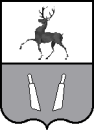 Администрация города ЛукояноваЛукояновского муниципального районаНижегородской областиАдминистрация города ЛукояноваЛукояновского муниципального районаНижегородской областиПостановлениеПостановление	От   21.12.2018г.                                                                             № 679-пОб установлении на территории муниципального образования - городское поселение «ГородЛукоянов» особого противопожарного режима В  соответствии с Федеральным законом от 21 декабря 1994г. № 69-ФЗ «О пожарной безопасности», Законом Нижегородской области от 26 октября 1995г. № 16-З « О пожарной безопасности», постановлением Правительства Нижегородской области от 2 июля 2014г. № 439 «Об утверждении Положения об особом противопожарном режиме на территории Нижегородской области»,  Постановлением Правительства Нижегородской области от 18 декабря 2018года за № 870 «Об установлении на территории Нижегородской области особого противопожарного режима».Администрация города Лукоянова постановляет:Ввести на территории муниципального образования - городское поселение «Город Лукоянов» с 20.12.2018 г. по 10 января 2019г. особый противопожарный режим.На период действия особого противопожарного режима установить:2.1 Запрет на проведение культурно-массовых мероприятий на объектах,                                          имеющих нарушения требований пожарной безопасности, создающих угрозу безопасности жизни и здоровью людей.Запретить применение на объектах отдыха, общественного питания, в культурно-развлекательных учреждениях, в местах с массовым пребыванием людей, в том числе задействованных в проведении новогодних праздников, открытого огня (факелов, свечей и т.п.)Разместить настоящее постановление на официальном сайте органов местного самоуправления поселения «Город Лукоянов», довести содержание настоящего постановления до учреждений города Лукоянова, организаций, обслуживающих жилищный фонд.Контроль за исполнением настоящего постановления возложить на заместителя главы администрации города Лукоянова.